About ACCANThe Australian Communications Consumer Action Network, ACCAN, is Australia’s peak body representing the interests of all consumers in communications issues. ACCAN is an important and independent consumer voice promoting the accessibility, quality of service, affordability and availability of communications services for all consumers in Australia, with particular concern for vulnerable consumers whose needs are underrepresented. ACCAN’s role is to:promote the consumer objectives of accessibility, affordability and availability to all consumers;develop a strong, coordinated voice for consumers, and to represent and advocate on behalf of consumers to government, regulators and the telecommunications/communications industry;undertake research, policy development and education;facilitate access to and dissemination of information to consumers, consumer representatives and consumer organisations;advocate on behalf of consumers on telecommunications laws affecting consumers, law reform, policy development and in relation to industry practices;participate in regulatory and co-regulatory activities; contribute to the development of government policy in telecommunications and communications;make markets work well for consumers;make a difference for consumers with disabilities and vulnerable consumers;manage a community grants program.ACCAN is a not-for-profit company.Job SummaryThe purpose of the Senior Policy Adviser position is toresearch, consult, develop and publish policy positions on communications issues that affect consumers; and advocate on behalf of communications consumers generally, and work with industry, government and consumer stakeholders to improve outcomes for communication consumersperform high-level strategic analysis of consumer trends and consumer impacts of policy and regulatory decisions; and contribute to the achievement of the goals and objectives set out in ACCAN’s Strategic Plan and the Annual Work Plan. QualificationsA tertiary qualification in a relevant discipline (e.g. public policy, social sciences, law) and equivalent experience in a policy adviser role. DutiesPolicy Development and Research Conducting research and analysis of complex policy issues to support policy developmentPreparing and publishing high-quality policy positions, discussion papers, submissions and briefing notes, where possible based on direct community consultationsDeveloping unique data sets by analysing multiple sources of data to assess trends and consumer impacts of policy and regulatory decisions, as well as industry pricing Providing timely, strategic and specialist advice on policy areas, including developing supporting material for meetings with parliamentarians as requiredCollecting data, information and case studies to support ACCAN consumer representation and policy workContributing to ACCAN policy work planning and resource managementPerforming peer reviews of policy work and providing advice and guidance to junior policy team membersCommunications Policy Issues ManagementAnalysing, monitoring and reporting on complex telecommunications issues, including developing evidence-based policy options and providing considered advice on consumer impactsIdentifying potential areas for ACCAN research and policy developmentAssisting the Director of Policy/Policy Manager to identify opportunities to influence policy and legislationAssisting the Director of Policy/Policy Manager to manage representation and advocacy on policy issues to get better outcomes for consumersEnsuring ACCAN staff are informed and understand priority policy issuesLiaising with regulatory agencies, government and industry on codes, guidelines, legislation and subsidiary regulatory instrumentsTracking the progression of consultations, legislation, parliamentary committees, government announcements and Hansard to identify developments relevant to ACCAN’s policy workWorking collaboratively with the ACCAN team to support the planning and delivery of policy work, including by proactively identifying issues to be incorporated into the Annual Work PlanMonitoring and evaluating the development and/or implementation of policies to ensure the achievement of policy outcomes against ACCAN objectivesStakeholders and Consumer Representation Participating in ACCAN’s consumer advisory forums and expert working groupsHelping to coordinate ACCAN’s industry engagement strategyCoordinating consultations with ACCAN members, communications consumers, and ACCAN advisory forums to ensure effective representation of their views on communications mattersEstablishing and maintaining strong working relationships with ACCAN’s membership and key external stakeholders, including government, policy makers and industry representativesRepresenting ACCAN at public forums and stakeholder meetings, and on committees and working groupsConsumer AwarenessDeveloping material to inform ACCAN members and the community about useful consumer information and key policy issuesDistilling complex or technical policy issues into a consumer friendly and plain English formatAssisting with meetings, seminars and outreach activitiesAssisting with the organisation, promotion and support for ACCAN conferences and eventsAs part of a team, increasing member awareness, engagement and involvement in ACCAN activitiesAs required, prepare presentations and speeches for use by ACCANACCAN ResourcesContributing to and assisting with ACCAN publications and website content Supporting the development of media messaging that aligns with policy priorities and strategically leverages policy development opportunities to ensure greatest impactOther DutiesAssisting with ACCAN reporting to funding bodies and the Board as requiredSupervising ACCAN interns as requiredActively contributing to either ACCAN’s Reconciliation Action Plan or Disability Inclusion Action PlanAssisting with consumer contacts and enquiriesAssisting with general administrative tasks as requiredOther duties as assigned by your supervisorSelection criteriaEssential Skills for positionAn understanding of telecommunications consumer policy issues  A postgraduate academic background in public policy/social sciences/law/ telecommunications related disciplines  Demonstrated experience with and knowledge of public policy and industry self-regulatory processes A commitment to the effective representation of consumers Excellent oral and written communication skills including the ability to draft submissions and to communicate with a range of influential stakeholders including government, policy makers and leaders in the community sectorWell-developed research and analytical skills with a demonstrated ability to use data to identify trends and consumer impactsHighly developed interpersonal skills, and the ability to proactively establish and sustain effective stakeholder relationshipsAn understanding of the Australian Consumer Law and consumer rightsProficiency in information and communications technologyAbility to work collaboratively as part of a team Excellent time management skills, with the ability to manage competing priorities and meet strict deadlinesHigh levels of initiative with the capacity to take personal responsibility for prioritising and managing workload under limited supervisionDesired Skills for positionUnderstanding of the needs of people with disabilitiesKnowledge of and experience of working in the community sectorExperience and confidence in public speaking5+ years of policy experienceACCAN is an EEO employer: Aboriginal and Torres Strait Islander peoples, persons with disabilities, and people from diverse cultural, linguistic and religious backgrounds are encouraged to applySenior Policy Adviser Position Description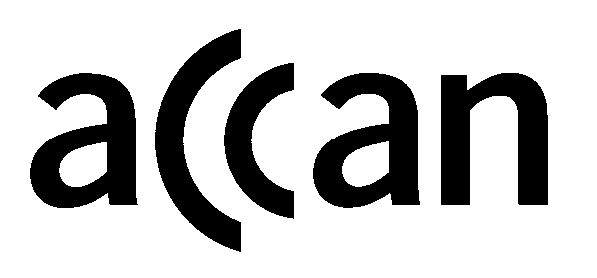 